Информационное письмо о проведении международной научно-практической конференцииОрганизаторы Кубанский государственный технологический университетРоссийская инженерная академияАкадемия продовольственной безопасностиКраснодарский краевой Совет ВОИРКраснодарское НТО пищевой промышленности17-19 ноября 2016 года в Кубанском государственном технологическом университете проводится Международная научно-практическая конференция «Наукоемкие, прорывные технологии в пищевой промышленности»Предполагается обсуждение тем по следующим направлениям: 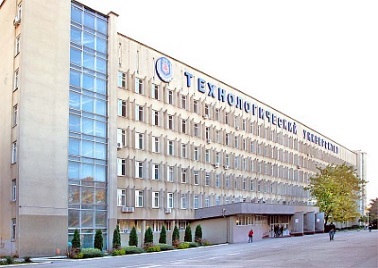 * Участие вузов в выполнении Федеральной целевой программы развития образования на 2016-2020 годы, утвержденной Правительством РФ 23 мая 2015 года № 497* Технологии переработки сельскохозяйственного сырья при производстве экологически безопасных продуктов питания.* Технологическая и экономическая безопасность использования вторичного сырья сельскохозяйственного производства.* Проблемы управления качеством пищевого сырья и готовой продукции.*  Импортозамещающие пищевые технологии.* Теория и практика применения в пищевых отраслях СО2-экстракции, холодной плазмы, ЭМП НЧ и СВЧ. * Высокотехнологичное оборудование и инженерные решения для переработки сельскохозяйственного сырья* Микробиологическая и токсикологическая безопасность пищевого сырья и продуктов его переработки.Регламент конференции: выступления на пленарном заседании — до 15 минут, на секционном – до 10 минут, в прениях – до 5 минут. Языки конференции: русский, английский. Конференция проводится по адресу: 350072, г. Краснодар, ул. Московская, д. 2 (главный корпус Кубанского государственного технологического университета), конференц-зал. Публикация статей в сборнике бесплатная. Оплата за билеты, бронирование мест и проживание в гостиницах г. Краснодара производится участниками конференции.Материалы конференции будут опубликованы в журнале «Научные труды КубГТУ» с размещением статей в наукометрической базе РИНЦ. Статья и заполненная регистрационная форма должна быть выслана в адрес оргкомитета по электронной почте (e-mail: kasyanov@kubstu.ru) до 13 ноября . ТРЕБОВАНИЯ К МАТЕРИАЛАМ ДЛЯ ПУБЛИКАЦИИ: Предоставляемая работа должна быть написана в научном стиле, обладать научной новизной, иметь прикладное значение. Текст должен быть лаконичен и четок, свободен от второстепенной информации. Объем статьи должен составлять 7-15 страниц.Статья должна быть построена следующим образом: 1) УДК (Универсальный десятичный классификатор); 2) заглавие; 3) инициалы и фамилии авторов (если авторы из разных учреждений, то после каждой фамилии надстрочной цифрой, соответствующей надстрочной цифре перед названием учреждения, следует указать, кто в каком работает); 4) полные названия учреждений, их почтовые адреса, адрес электронной почты 1-2 авторов; 5) текст аннотации объемом 100-150 слов; 6) ключевые слова/словосочетания (не более 9); 7) текст статьи; 8) список литературы (не более 15) с указанием всех авторов и полных выходных данных издания; 9) при написании списка литературы в английской транскрипции (REFERENCES) следует использовать настроенный транслит); 10) блок на английском языке (аутентичный перевод заглавия статьи, инициалы и фамилии авторов в английской транскрипции, а также аутентичный перевод названий учреждений (с указанием их почтовых адресов, факса, эл. почты), текста аннотации и ключевых слов (key words)).Заглавие должно предельно кратко и конкретно отражать тему работы, состоять из одного предложения.Рекомендуемая структура аннотации: 1. Формулировка проблемы; 2. Цели и задачи исследования; 3. Характеристика объектов и методов исследования; 4. Изложение промежуточных и основных результатов исследования; 5. Выводы и рекомендации к использованию полученных результатов. В аннотации необходимо избегать лишних деталей и вводного текста. Статья должна быть набрана стандартным шрифтом Times New Roman 14, межстрочный интервал — полуторный, все поля по 2,0 см, нумерация страниц по правому краю вверху страницы. Текст набирать без переносов, без разрывов страницы, слова внутри абзаца разделять только одним пробелом, не использовать пробелы для выравнивания. Текст в таблицах следует набирать шрифтом 12 pt, интервал — одинарный. В тексте не допускается подчеркивание фрагментов текста в качестве выделения, автонумерация в главах и абзацах. Все набирается вручную. Математические формулы приводить только необходимые для понимания существа вопроса. Сложные формулы должны набираться одним объектом, а не состоять из частей. Необходимо придерживаться стандартного стиля символов и индексов: английские — курсивом (Italic), русские и греческие — прямым шрифтом. Нумеруются лишь те формулы, на которые имеются ссылки в тексте статьи.Рисунки располагать по центру листа, шрифт на рисунках 12 pt. Рисунки следует выполнять в программах Corel Draw и Photoshop. Допускается выполнение диаграмм в Excel и MS Graph. Составные схемы обязательно должны быть сгруппированы. В тексте на каждый рисунок обязательна ссылка. Список литературы должен быть оформлен по ГОСТу и содержать в порядке упоминания только работы, на которые есть ссылки в тексте статьи.Редакционная коллегия:Ректор КубГТУ, профессор Лобанов В.Г. (председатель);Президент Российской инженерной академии, член-кор. РАН Гусев Б.В. (зам. председателя);Президент Академии продовольственной безопасности, член-кор. РАН Сергеев В.Н. (зам. председателя);Проректор по международной деятельности и молодежной политике КубГТУ, профессор Бархатова Т.В. (зам. председателя);Члены оргкомитета:Директор Института пищевой и перерабатывающей промышленности КубГТУ, профессор А.Ю.Шаззо д-р техн. наук, проф. Ю.Ф. Росляков, Россияд-р техн. наук, проф. С.Б.Бережной, Россия д-р техн. наук, проф. Л.Н.Пилипенко, Украина д-р экон. наук, профессор А.С.Молчан, Россияканд. техн. наук Е.П.Франко, Беларусь;ответственный редактор, д-р техн. наук, проф. Г.И.Касьянов, Россия отв. секретарь, аспирант Рашидова Г.М. Rashidova.gulnara@bk.ruПриложение 1. ЗАЯВКАна участиеФ.И.О. (полностью)________________________ __________________________________________Место работы____________________________________________________________________________________________________________________________________________________________Должность, ученая степень, ученое звание____________________________________________________________________________________________________________________________________Название статьи __________________________________________________________________________________________________________________________________________________________Секция:___________________________________ __________________________________________E-mail:____________________________________Адрес___________________________________________________________________________________________________________________________________________________________________Подпись:________________«___»___________________2016 года